Příloha 5 - Technické podmínky a specifikace předmětu plněníObsah1.	Popis současného stavu	31.1.	Základní charakteristiky Zadavatele	31.2.	Charakteristika současného stavu IS/ICT	71.3.	Hardware	91.4.	Základní software, kancelářské balíky a elektronická pošta	101.5.	Základní koncept IS/ICT Agentury	142.	Požadavky na outsourcing služeb ICT (technická specifikace veřejné zakázky)	162.1.	Strategické (globální) požadavky na outsourcing služeb informatiky	162.2.	Základní věcné požadavky na outsourcing služeb informatiky	172.3.	Seznam a obsah (popis) požadovaných služeb outsourcingu	182.4.	Rozsah požadovaných služeb outsourcingu	272.5.	Požadavky na zajištění kvality a dostupnosti služeb (SLA)	28Popis současného stavuZákladní charakteristiky ZadavateleProfil ZadavateleProfil Agentury / ZadavateleČeská agentura na podporu obchodu byla zřízena Ministerstvem průmyslu a obchodu v roce 1997 jako jeho příspěvková organizace. Agentura je orgánem veřejné moci.Posláním Agentury je poskytování informačních, poradenských a podpůrných služeb zaměřených na zlepšování výsledků zahraničního obchodu České republiky a exportních aktivit českých podnikatelských subjektů v zahraničí.Agentura je příspěvkovou organizací, která je napojena na státní rozpočet prostřednictvím svého zřizovatele – Ministerstva průmyslu a obchodu. Hospodaření Agentury se řídí pravidly hospodaření s rozpočtovými prostředky státního rozpočtu a finančního hospodaření rozpočtových a příspěvkových organizací.Statutárním orgánem Agentury je generální ředitel, kterého jmenuje a odvolává ministr průmyslu a obchodu.Agentura disponuje 51 Zahraničními kancelářemi.Základní předmět činnosti Základní předmět činnosti CzechTrade je:Poradenství v oblasti podnikání a řízení.Organizační strukturaNásledující schéma obsahuje stávající organizační strukturu Agentury.Schéma 1-1 – Organizační struktura od 1. 2. 2017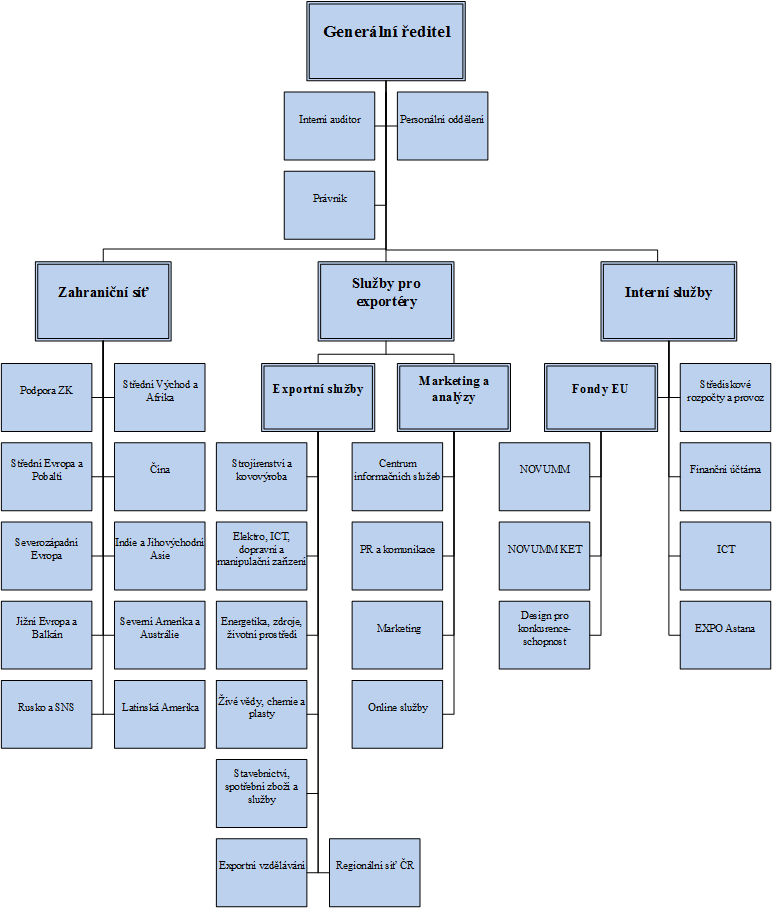 Personální strukturaRozložení IT uživatelů Agentury:Tabulka 1-2 – Počty pracovníků dle organizačních jednotekLokality v regionech ČR Následující tabulka obsahuje rozložení lokalit Agentury v rámci ČR mimo centrálu v Praze.Tabulka 1-3 – Lokality Agentury v rámci ČRRegionální zastoupení mimo ČR (Zahraniční kanceláře, celkem 51)Následující tabulka obsahuje rozložení lokalit zahraničních kanceláří.Tabulka 1-4 – Lokality v zahraničíZákladní normy a legislativa mající vztah k poptávce (k předmětu činnosti Zadavatele)S realizaci zakázky (poptávkou) mají souvislost následující normy:české technické normy, které přejímají evropské normy,evropské normy,evropská technická schválení,technické specifikace zveřejněné v Úředním věstníku Evropské unie,české technické normy, které se vztahují, upravují či regulují předmět zakázky,zákon č. 365/2000 Sb., o informačních systémech veřejné správy a související prováděcí předpisy,zákon č. 181/2014 Sb., o kybernetické bezpečnosti a související prováděcí předpisy,usnesení Vlády ČR ze dne 9. července 2008 č. 854 ke Strategii rozvoje služeb pro informační společnost v České republice na období 2008 – 2012 a navazující usnesení,usnesení Vlády ČR ze dne 18. prosince 2013 č. 982 ke Zprávě o zavádění technologie DNSSEC a o plnění usnesení vlády ze dne 8. června 2009 č. 727, ke Zprávě o přechodu na internetový protokol verze 6 (IPv6) a navazující usnesení,Nařízení Evropského parlamentu a Rady (EU) 2016/679 (General Data Protection Regulation - GDPR).Charakteristika současného stavu IS/ICTCharakteristika současného stavu, službyProvoz a podpora ICT technologií v Agentuře je zajišťována v současné době outsourcingem kapacit jednoho smluvního dodavatele. Hlavním cílem tohoto outsourcingu je zajištění kontinuálního provozu a trvalého rozvoje ICT prostředí Zadavatele, které spočívá zejména v těchto činnostech:správa, údržba a rozvoj IS SINPRO (platforma MS Dynamics 2015, významný informační systém z hlediska ZKB), s využitím vlastních vývojových nástrojů Dodavatele a s využitím skladu kódů Zadavatele,konzultace a poradenství týkající se IS SINPRO,školení koncových uživatelů IS SINPRO,správa a vývoj internetových stránek (zejména se jedná o stránky czechtrade.cz, web Zahraničních kanceláří czechtradeoffices.com, Adresář exportérů, Adresář Designérů, Klientská zóna, Partnerská zóna),správa a vývoj datových toků a webových služeb pro internetové stránky (zejména pro portály businessinfo.cz),správa datového skladu a reportovacích nástrojů,správa a vývoj souvisejících aplikací a služeb (např. Autentizační služba pro weby),import dat z databází třetích stran (např. Albertina) do datového skladu IS SINPRO správa a rozvoj intranetu provozovaného na platformě Microsoft  SharePoint Server,správa infrastruktury Agentury (centrála i pobočky),správa koncových zařízení,uživatelská podpora,zajištění dostupnosti a kvality provozu výše uvedené infrastruktury a aplikací dle požadované úrovně zajištění služeb tzv. Service Level Agreementu (SLA),Provoz vlastního Service Desk systému, který spravuje požadavky pracovníků Agentury zadané prostřednictvím e-mailu (zástupci Agentury mají k datům supervizorský přístup). Zadavatel upozorňuje, že má ve svém střednědobém plánu implementaci vlastního standardního ServiceDeskového nástroje, který bude integrován se ServiceDesk nástrojem Dodavatele.Souhrnné počty ICT komponentSouhrnné počty základních komponent ICT a software je uveden v následující Tabulce 4-5 – Souhrnné počty ICT komponent.Legenda:Tabulka 1-5 – Souhrnné počty ICT komponentHardwareStruktura sítěAgentura dnes využívá dvě datacentra. Jedno (DC-02) v centrále a druhé (DC-01) zajišťuje profesionální (TIER3) poskytovatel server housingu na území hlavního města Prahy. Mezi oběma datacentry je vedena duální 10 Gbps optická linka zakončena na corových přepínačích.Struktura sítě LAN v centrále Agentury je 1 Gbps, hvězdicové topologie, postavena na platformě společnosti Cisco. V každém patře (celkově 4) je umístěný patrový rack s patrovými PoE přepínači (48 portů) a jedním rezervním (48 portů) a uživatelská zařízení jsou propojena s těmito přepínači metalickou kabeláží kategorie 6 (TIA/EIA 568A).Patrové a corové (centrální) přepínače v serverovně jsou propojeny optickými spoji (1x 1 Gbps) a zároveň záložními metalickými spoji (1x 1Gbps).Corové přepínače jsou umístěné ve dvou lokalitách – v centrále agentury a v datovém centru outsourcera serverhousingu. V každé lokalitě jsou umístěny dva 10 Gbit stohované 24 portové corové přepínače mezi kterými je veden duální 10 Gbit WAN propoj. Do corových přepínačů jsou zapojeny fyzické servery clusteru Hyper-V a patrové přepínače.Internet – Agentura je připojena v centrále synchronní internetovou linku o šířce 100 Mbps a záložní synchronní linkou (FWA) o šířce 25 Mbps. V datovém centru outsourcera synchronní internetovou linku o šířce 100 Mbps. Rozhraní mezi Internetem a LAN tvoří cluster dvou FrontEnd firewallů FortiGate 240D a analytického serveru FortiAnalyzer, který taktéž zajišťuje kompletní ochranu typu UTM.DMZ – Agentura v současné době využívá DMZ zónu pro některé svoje služby (zejména webové), která se skládá z hraničních (Front-End) firewallů Fortigate 240D a Back-End firewallů Cisco ASA 5525-X.Pro připojení ze vzdálených lokalit slouží VPN koncentrátor a Load Ballancer F5 Big-IP 2000s LTM + APM + ASM.ServeryV oblasti serverů jsou systémy provozovány na hardwarových platformách společnosti Intel Xeon. Agentura v současnosti provozuje několik hardwarových clusterůStaré clustery: virtualizační technologie VMware ESX server 4.0, pro management VMware vSphere 4.0. Jako hlavní datové úložiště je použito diskové pole Hitachi AMS 2100, komunikaci prvků zajišťují optické (FibreChanell) přepínače Brocade. Tyto clustery budou zrušeny během roku 2018.Nové clustery: virtualizační technologie Hyper-V (Windows Server 2016). Jako hlavní datové úložiště jsou použity datové pole HP 3PAR 7200 a HP 3PAR 8200, jako vedlejší datové úložiště je použito diskové pole (NAS) Synology RS2414+. Komunikaci prvků zajišťují optické (FibreChanell) přepínače HP SN3000B.Agentura má nakoupené aktuální licence Microsoft v rámci kontraktu Enterprise Agreement (vč. SA) viz Tabulka 4-7 a 4-8 níže.Základním prostředkem sítě je služba Active Directory implementovaná v operačních systémech Windows Server 2012.Služby poskytované servery: Active Directory, DNS, DHCP, Print services, File Services, IIS, Certifikační autorita, Windows Server Update Services a ostatní.Elektronickou poštu zajišťuje serverový cluster Microsoft Exchange Server 2013. Antispamovou ochranu zajišťuje server Trustwave Secure Email Gateway. Intranet agentury je provozován na serveru Microsoft SharePoint 2013.Databázové služby poskytují Microsoft SQL Server 2014, Microsoft SQL Server 2012 a Microsoft SQL server 2008. Servery se systémem Linux RedHat poskytují prostředky pro management diskových polí HP 3 PAR.Správu koncových zařízení a virtuálních serverů probíhá automatizovaněpomocí balíku programů Microsoft System Center Server Management Suite. Komunikační infrastruktura je zajištěna aplikací Microsoft Skype for Business, propojenou s IPT systémem na serverech Cisco Call Manager, Cisco Unity, Cisco Presence Server a Cisco Media Convergence Server. Pro management je používán program Cisco Unified CM Administration ve verzi 6.1.5.13900-4. Pro tarifikaci IP telefonie je využíván software společnosti 2ring. Pracovní stanice a notebookyPracovní stanice v síti jsou převážně založeny na platformě Intel s operačním systémem Microsoft Windows 10 Enterprise LTSB s kancelářským balíkem Microsoft Office 2013 nebo Microsoft Office 2016 ve verzi Professional Plus. Instalace je doplněna běžnými freeware aplikacemi.Základní software, kancelářské balíky a elektronická poštaOperační systémyOperační systémy použité na uvedených zařízeních jsou:pro servery:Windows Server 2008 a Windows Server 2008 R2, Windows Server 2012 R2, Windows Server 2016 ve verzích Standard, Enterprise a DataCenterpro pracovní stanice reprezentované osobními počítači bez ohledu na výrobce:Windows 10 Enterprise LTSBDatabázeAktuálně používanými databázemi jsou:Microsoft SQL Server 2008, 2012, 2014Schéma současného stavu SQL farmy: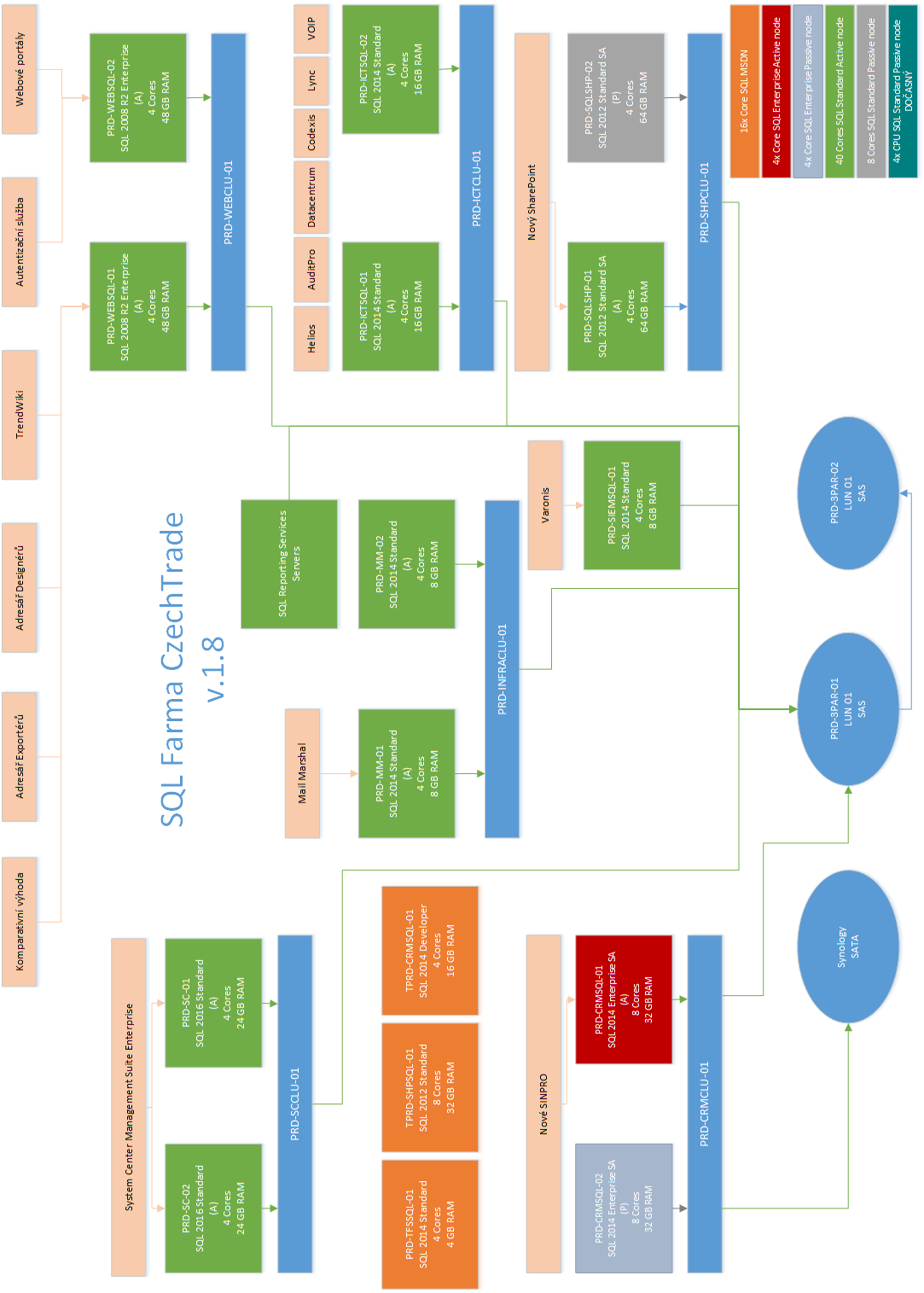 ZálohováníZálohování dat je zajištěno s využitím produktu Symantec Backup Exec 2012 a jeho agentů. Ukončení používání tohoto produktu je plánováno na rok 2018.  Dále pomocí Arcserve UDP Premium Plus. Prostřednictvím těchto nástrojů jsou zálohovány virtuální servery, uživatelská data, data poskytovaných služeb a informačního systému SINPRO. Pro zálohování je využíván dedikovaný server s interním diskovým polem 36 TB a knihovna LTO7 (Disk2Disk2Tape).Kancelářské aplikaceAktuálně používanými produkty v oblasti kancelářských aplikací jsou:Microsoft Office Professional Plus 2013 (většina instalací)Microsoft Office Professional Plus 2013 (testovací provoz na jednotkách zařízení)Adobe PhotoshopAdobe IndesignAdobe IlustratorAdobe Acrobat ProfessionalAbbyy Fine ReaderInformační systémy, Microsoft aplikace a ostatní klíčové aplikaceLegenda:V rámci Agentury jsou provozovány jako základní následující aplikace. Podrobný popis jednotlivých modulů provozovaného systému IS SINPRO je uveden v rámci zadávací dokumentace (dále jen ZD), Příloha 4:Tabulka 1-6 – Provozovaný softwareTabulka 1-7 – Microsoft licence pokryto Software AssuranceTabulka 1-8 – Microsoft licence nepokryto Software AssuranceTabulka 1-9 – Klíčové aplikaceTabulka 1-10 – Aplikace využívající Microsoft SQL ServerPro ukládání kódů používá Zadavatel služeb spojených s vlastněným předplatným MSDN. Na platformě Azure využívá online verzi TFS. Vývoj (úprava stávajícího, vytváření nového kódu) probíhá na zdrojích Dodavatele outsourcingu, uživatelské testování a produkční provoz probíhá v prostředí Zadavatele. Finální build je prováděn prostřednictvím on-lineového TFS, tím je zaručeno, že Zadavatel je vlastníkem poslední verze kódu i posledního buildu.Zadavatel disponuje licencemi pro přístup zaměstnanců Zadavatele do TFS prostřednictvím MSDN licencí. Zadavatel nebude poskytovat Dodavateli nástroje pro vývoj ani licence nutné pro správu kódu. Zadavatel očekává, že Účastník disponuje dostatečným počtem licencí pro pracovníky, kteří budou plnit dodávky služeb v rámci plnění této zakázky. Základní koncept IS/ICT AgenturyNásledující text poptávky obsahuje aktuální koncept architektury IS/ICT. Uvedený koncept slouží Účastníkovi k získání základní představy o stávajícím stavu IS/ICT Agentury. Uvedená koncepce předpokládá, že bude v rámci dodávky služeb outsourcingu Účastníkem dále rozvíjena ve spolupráci s odpovědnými zaměstnanci Zadavatele. Základní architektura IS/ICT AgenturyZákladní poznámky k současné architektuře IS/ICT:Centrem celého prostředí je aplikace IS SINPRO (Sdílený informační prostor). Tato aplikace obsahuje základní moduly a funkce pro podporu každodenní činnosti Agentury a jejich pracovníků. Moduly aplikace lze primárně (věcně) rozdělit do následujících oblastí.  Podrobný popis jednotlivých modulů a jejich funkcionalit je uveden v ZD, Příloha 4 této ZD:Interní moduly,  informace - podpora interních činností, informacíBusiness moduly - podpora služeb Agentury, funkce CRMExterní moduly,  informace - podpora služeb partnerských organizací, funkce CRMHelp, uživatelská nápověda,Organizace, správa systému,BI – Reporting.Pro podporu manažerských činností a vyhodnocení celkového chodu Agentury a jejích procesů je v rámci systému IS SINPRO implementován reporting. Tato komponenta poskytuje přehlednou formou (tabulky, grafy) informace o stavu plnění základních výkonových ukazatelů (metrik) stanovených v rámci strategie Agentury. Jelikož je komponenta součástí celého řešení systému IS SINPRO, jsou data poskytována on-line.Součástí informačního systému (systému IS SINPRO) jsou dále samostatné aplikace, které přímo komunikují s aplikací IS SINPRO, resp. mají svoje samostatné databáze, ale část dat ukládají / přebírají z IS SINPRO. Jedná se o:Adresář exportérů, Adresář designérů, Autentizační službaSamostatnou součástí aplikační architektury je aplikační software internetových stránek BusinessInfo.cz (zajištění provozu a údržby tohoto systému není předmětem poptávaných služeb outsourcingu, resp. tohoto zadávacího řízení) Tento aplikační software soustřeďuje a zpřístupňuje na internetu informace sloužící pro posílení exportní schopnosti českého průmyslu. Systém přebírá část svých dat ze systému SINPRO formou datových toků.Pro podporu ekonomických (hospodářských) činností jsou v rámci celého IS/ICT Agentury zařazeny a provozovány:Personální systém,Účetní systém – HELIOS Orange – tento systém poskytuje on-line vybraná data do systému IS SINPRO.Pro podporu řídící a administrativní činnosti pracovníků Agentury je provozován Intranet na platformě Microsoft SharePoint Server 2013, který obsahuje aktuální informace, novinky, směrnice, normy, spisovou službu, BSC reporting, úkoly, zápisy, řízení projektů, řízení zdrojů, autodopravu, úložiště dokumentů. Intranet pro podporu procesů využívá Nintex workflow.Výše uvedené externí části aplikací a weby jsou přístupné prostřednictvím internetu. To samé platí i o intranetu. Požadavky na outsourcing služeb ICT (technická specifikace veřejné zakázky)Následující text zadávací dokumentace obsahuje požadavky Zadavatele na předmět plnění veřejné zakázky (outsourcing služeb informatiky) s tím, že:základní požadavky strategické a věcné jsou uvedeny v rámci této kapitoly ZD,detailní požadavky na jednotlivé služby, jejich charakteristiky a parametry, požadavky na způsob realizace, technologii vývoje, bezpečnost, řízení projektů a ostatní požadované v rámci plnění je uvedeno v Příloze 1 - Požadovaný obsah a struktura nabídky této ZD.Strategické (globální) požadavky na outsourcing služeb informatikyNásledující text obsahuje seznam strategických (globálních) požadavků na outsourcing služeb informatiky pro Agenturu: Existenci jednoho komplexního dodavatele služeb informatiky pro celou Agenturu a její uživatele, tj. dodavatele nejen pro zajištění podpory uživatelů, ale i pro údržbu a rozvoj stávajících a rozvoj a vývoj nových informačních systémů, který bude plnit tyto úkoly:Zajištění konzultačních služeb v oblasti převodu funkčních požadavků Agentury do architektury informačních systémů s cílem dlouhodobě snižovat náklady na ICT nebo zvyšovat výkonnost Agentury.Zajištění konzultačních služeb v oblasti bezpečnosti s ohledem na povinnosti, které Agentura má z pohledu ZKB a GDPR.Zajištění profesionálního komplexního outsourcingu služeb pro správu a provoz WAN, LAN, hardwaru a softwaru.Zajištění rozvoje ICT systémů Agentury.Zajištění provozní dostupnosti a kvality provozních služeb podle Agenturou požadované úrovně.Zadavatel bezpodmínečně bude po Dodavateli vyžadovat (z důvodu, že se stane provozovatelem významného informačního systému IS SINPRO  dle ZKB a zpracovatelem osobních údajů (dále jen OÚ) dle GDPR):Dodržování bezpečnostních požadavků plynoucích z platnosti ZKB a souvisejících legislativních norem.Dodržování bezpečnostních požadavků a politik Zadavatele (správce VIS).Dodržování bezpečnostní požadavky stanovené GDPR a souvisejících norem.Dodržování bezpečnostních požadavků stanovených zadavatelem (správce OÚ)Ochranu Zadavatelem spravovaných OÚ v míře odpovídající tomu, že Dodavatel je odborníkem v oboru.V rámci činností outsourcingu informačních služeb všech skupin obecně:sledovat bezpečnostní situaci globálně,sledovat bezpečnostní situaci na provozovaných systémech,implementovat bezpečnostní opatření v souladu s požadavky správce,sledovat a vyhodnocovat účinnost bezpečnostních opatření implementovaných v souladu s požadavky správce,vytvářet a chránit záznamy o činnosti jednotlivých systémů,vytvářet a chránit záznamy o činnosti jednotlivých uživatelů a správců,sledovat, hlásit a vyhodnocovat bezpečnostní události,sledovat, hlásit a vyhodnocovat bezpečnostní incidenty.Základní věcné požadavky na outsourcing služeb informatikyNásledující text obsahuje seznam základních věcných požadavků Zadavatele, které mají obecně vztah k celé dodávce služeb outsourcingu a které jsou dle svého charakteru a vztahu k věcné oblasti rozděleny do následujících skupin: Organizace zajištění požadovaných služebI přes distribuovanou organizační strukturu Agentury, řadu regionálních poboček a zahraničních kanceláří předpokládá Zadavatel, že Účastník bude poskytovat svoje služby v rámci centrály Agentury (Praha) s případnou možností realizace pracovních cest v rámci ČR i do zahraničí (velmi ojediněle). Cestovní náklady (např. na dopravné, ubytování) na tyto pracovní cesty jsou více náklady a nejsou součástí cenové kalkulace.Vybrané požadované služby (uživatelská podpora, viz dále) bude pro Zahraniční kanceláře a tuzemské pobočky Účastník poskytovat z centrály Agentury prostřednictvím vzdáleného přístupu. Účastník bude při realizaci zakázky povinen respektovat normy uvedené v kapitole 1.1.88 této Přílohy ZD.IS/ICTKomplexní nabídka outsourcingu ICT služeb musí svým rozsahem odpovídat uvedeným počtům IT uživatelů (koncových zařízení) a jejich dislokaci.Zadavatel předpokládá využití stávajících komunikačních sítí pro další provoz informačních systémů.Zadavatel předpokládá využití veškerých stávajících ICT zařízení Agentury pro implementaci jednotlivých služeb outsourcingu.Zadavatel předpokládá, že v rámci implementace služeb je Účastník schopen realizovat tyto služby za využití nebo s použitím stávajících aplikací Agentury.Architektura Zadavatel předpokládá, že bude využita a dále rozvíjena jeho současná infrastruktura. Rozvoj je předpokládán zejména ve směru realizace požadavků stran Zákona o kybernetické bezpečnosti (181/2014 Sb.), Obecným nařízením o ochraně osobních údajů ((EU) 2016/679) a s ohledem na plán Národní architektury ICT veřejné správy ČR.Zadavatel si je vědom toho, že v oblasti ICT dochází velmi rychle k vývoji a současně i k zastarání ICT komponent a technologií. Proto Zadavatel předpokládá, že po celou dobu bude rozvíjet veškeré ICT prvky tak, aby si udržel (a bude-li to možné, tak zvýšil) úroveň poskytovaných služeb ICT oddělením nebo zlevnil jejich provoz.Zadavatel očekává, že Dodavatel bude proaktivně vyhodnocovat vývoj a změny v ICT standardech nejen v ČR, ale i celosvětově a bude poskytovat relevantní informace a doporučení Zadavateli pro trvalý rozvoj v souladu s celosvětovými trendy a požadavky legislativ ČR a EU.Zadavatel očekává, že Dodavatel bude proaktivně sledovat bezpečnostní kybernetické hrozby nejen v ČR, ale i celosvětově a bude poskytovat relevantní informace a doporučení Zadavateli pro maximální bezpečnost v souladu s celosvětovými trendy a požadavky legislativ ČR a EU.Seznam a obsah (popis) požadovaných služeb outsourcinguText následující tabulky (Tabulka 2-1) obsahuje popis rozdělení skupin služeb na dílčí služby, požadované v outsourcingu IS/ICT služeb Zadavatele.Tabulka 2-1 – Popis rozdělení skupin služeb outsourcinguText následující tabulky (Tabulka 2-2) obsahuje seznam a popis požadovaných služeb informatiky (outsourcingu IS/ICT služeb). Tabulka 2-2 – Obsah požadovaných služeb outsourcinguRozsah požadovaných služeb outsourcinguZadavatel bude objednávat služby v takovém rozsahu, aby pokryl své aktuální potřeby. V rámci smlouvy bude Zadavatel v čerpání služeb omezen pouze jednotkovými cenami za konkrétní služby a celkovou cenou zakázky, která nesmí být v rámci plnění této zakázky překročena.Konkrétní požadavky na způsob objednávání a následnou realizaci projektů (resp. požadavky na rozsah pracovní kapacity Účastníka) jsou uvedeny v Příloze 1 - Požadovaný obsah a struktura nabídky, kapitola 6. Metodika řízení služeb outsourcingu, součinnost.Průměrné měsíční hodnoty odebraných služeb v roce 2016 a 2017 jsou uvedeny v následující tabulce:  Tabulka 2-3 - Průměrné měsíční hodnoty odebraných služebVyužití kapacity je limitováno rozpočtem a potřebami agentury. Čerpání kapacity zadavatelem není ze strany dodavatele/účastníka nárokovatelné.Požadavky na zajištění kvality a dostupnosti služeb (SLA)Struktura rozdělení SLAZadavatel stanovuje tři typy sledovaných událostí. Incident, Požadavek a Dostupnost služby. První dvě sledované události mají vlastní rozdělení SLA:Pro incidenty:Tabulka 2-4 – Popis SLA pro incidentyPro požadavky:Tabulka 2-5 – Popis SLA pro požadavkyDefinice incidentu a jejich klasifikace dle závažnostiZadavatel požaduje využít pojem incident jako neplánované přerušení služby nebo omezení kvality služby. Incidentem je rovněž porucha konfigurační položky, která dosud neovlivnila službu - např. porucha jednoho ze zrcadlených disků.Kritický incident (SLA1) je takový incident, který neumožní provozovat (tj. způsobuje zablokování nebo přetížení) jednu či více služeb, které znemožní skupinám uživatelů (více než 30% pracovišť) vykonávání hlavních či podpůrných činností zadavatele.  Středně závažný incident (SLA2) je takový incident, který omezí kvalitu (tj. tj. způsobuje zablokování nebo přetížení) jedné či více služeb, které omezí či znemožní jedné nebo více skupinám uživatelů vykonávání hlavních či podpůrných činností zadavatele. Málo závažný incident (SLA3) je takový incident, který omezí kvalitu služby nebo služeb do takové míry, že  zkomplikuje či znemožňí plnohodnotné užití systému jednomu uživateli systému.Definice požadavku a jeho klasifikace dle závažnostiZadavatel požaduje využít pojem požadavek v oblasti dodávek služeb ve všech skupinách služeb.Závažnost (SLA level) určuje Zadavatel při zakládání požadavku do ServiceDesk systému Dodavatele s přihlédnutím k těmto parametrům:Kritický požadavek (SLA1) je takový požadavek, který se týká bepečnostních opatření popř. implementací změn daných legislativou popř. implementace opatření z auditů.Středně závažný požadavek (SLA2) je takový požadavek, který se týká reportingů pro pracovníky Agentury a standardní architektonické požadavky.Málo závažný požadavek (SLA3) je takový požadavek, který nespadá do předchozích dvou kategorií.Definice dalších důležitých pojmů Reakční doba je časový úsek, který uplyne od nahlášení/identifikace incidentu nebo vady do okamžiku, kdy je zahájeno řešení incidentu nebo vady.Požadavek na změnu je žádost o změnu parametrů stávající služby či o zavedení nové služby a to na úrovni každého jednoho uživatele služby. Služba je sada činností dodavatele, kterými poskytuje hodnoty zákazníkovi prostřednictvím výstupů, kterých zákazník chce dosáhnout, bez vlastnictví specifických nákladů a rizik.Dostupnost služby je čas, po který je služba provozována v bezvadném stavu.Požadavky na obsah a parametry poskytování jednotlivých skupin služebDetailně jsou požadavky služby a jejich parametry SLA pro jednotlivé služby popsány v Příloze č.3 – Smlouva.  Účastník musí tyto podmínky dodržet nebo je zlepšit. LokalitaIT uživatelůUmístěníCentrála Agentury77PrahaZahraniční kanceláře 88mimo ČRPobočky27Krajská města ČRKancelář Design pro export a prodejní tým2BrnoNázevAdresaKancelář Design pro export a prodejní tým Výstaviště 1, 647 00 Brno, Česká republikaRegionální exportní konzultantHusova 5, 370 01, České Budějovice, Česká RepublikaRegionální exportní konzultantJaltská 906/1, 360 01, Karlovy Vary, Česká RepublikaRegionální exportní konzultantJeremenkova 40 B, 772 00, Olomouc, Česká RepublikaRegionální exportní konzultantVavrečkova 5262, 23. budova areálu Svit, 761 01, Zlín, Česká RepublikaRegionální exportní konzultantRegiocentrum Nový pivovar, Soukenická 54/8, 500 03, Hradec Králové, Česká RepublikaRegionální exportní konzultantNám. Dr. E. Beneše 4/12, 460 01, Liberec, Česká RepublikaRegionální exportní konzultantKomenského 31, 586 01, Jihlava, Česká RepublikaRegionální exportní konzultantSpielberk Office Centre, Vila "K" (4. patro), Holandská 3,Regionální exportní konzultant639 00, Brno, Česká RepublikaRegionální exportní konzultantNa Jízdárně 2824/2, 702 00, Ostrava, Česká RepublikaRegionální exportní konzultantŠtěpánská 15, 120 00, Praha, Česká RepublikaRegionální exportní konzultantMírové náměstí 34, 400 01, Ústí nad Labem, Česká RepublikaRegionální exportní konzultantK Vinici 1256, 530 02, Pardubice, Česká RepublikaRegionální exportní konzultantVědeckotechnický park Plzeň, budova A, 301 00, Teslova 3, Plzeň, Česká RepublikaRegionZeměMěstoSeverní Amerika a AustrálieUSAChicagoKanadaCalgaryAustrálieSydneyIndie a Jihovýchodní AsieIndieMumbaiIndieBangaloreThajskoBangkokVietnamHo Či Min MěstoIndonésieJakartaSingapurSingapurJižní Evropa a BalkánŠpanělskoMadridItálieMilánoChorvatskoZáhřebSrbskoBělehradRumunskoBukurešťBulharskoSofiaČerná HoraPodgoricaSeverozápadní EvropaŠvédskoStockholmV. Británie a IrskoLondýnFranciePařížNizozemskoRotterdamBelgieCEBREStřední Evropa a PobaltíNěmeckoDüsseldorfRakouskoVídeňMaďarskoBudapešťPolskoVaršavaPolskoKatowicePobaltíRigaRusko a SNSRuskoMoskvaRuskoPetrohradRuskoJekatěrinburgÁzerbajdžánBakuKazachstánAlmatyUkrajinaKyjevStřední Východ a AfrikaTureckoIstanbulIzraelTel AvivSAEDubajÍránTeheránMarokoCasablancaEgyptKáhiraNigérieLagosJARJohannesburgČínaČínaGuangzhouČínaChengduČínaŠanghajČínaPekingLatinská AmerikaMexikoMexico CityKolumbieBogotaPeruLimaChileSantiago de ChileBrazílieSao PauloArgentinaBuenos AiresAktivní prvky LAN a DMZSouhrnně počet zařízení zajišťujících provoz (přepínače, routery, bezpečnostní prvky)Aktivní prvky SANSouhrnně počet zařízení zajišťujících provoz SAN sítě (FiberChannel switche)PCPočty  PC NotebookyPočty notebooků a ultrabookůTiskárnySouhrnně lokální tiskárny a multifunkční zařízení SmartphonyPočty smartphonůTabletyPočty tabletůNASPočet síťových úložišť typu NASMultifunkční kopírkyPočet chodbových multifunkčních kopírekFyzické ServeryVirtuální Servery Počty fyzických serverůPočty virtuálních serverůTypCentrála vč. obou DCZahraniční kancelářePobočky v ČRAktivní prvky LAN a DMZ28772Aktivní prvky SAN700UPS5100PC15630Notebooky461303Tiskárny10511Smartphony66512Tablety200NAS1380Chodbové multifunkční kopírky600Fyzické servery3000Virtuální servery14500Program/Službanázev používané aplikace v rámci AgenturyAutorDodavatel/výrobce aplikaceVlastník kóduRozlišuje, zda je vlastníkem kódu CzechTrade, který jej hodlá v rámci outsourcingu dále rozvíjet, nebo je vlastníkem někdo jiný. V druhém případě CzechTrade nemůže do kódu nijak zasahovat.Prostředíurčuje databázový systém nebo operační systém, v němž je aplikace provozovánaPoznámkaPoznámkaProgram/SlužbaAutor/DodavatelVlastník kóduProstředíPoznámkaIS SINPROAutoContCzechTradeMS Dynamics CRM, MS SQL, .NETAdresář exportérůVíce autorůCzechTradeMS SQL, KenticoMicrosoft Office SharePoint ServerMicrosoftMicrosoftWindow ServerHeliosLCS InternationalLCS InternationalMicrosoft SQL,Předmětem poptávaných služeb je jen základní údržbaPersonální systém DATACENTRUM - PersonalistikaDATACENTRUMDATACENTRUMOn-premiseNení předmětem poptávaných služeb SW údržbyCODEXISATLAS consultingATLAS consultingRDSPředmětem poptávaných služeb je jen základní údržbaAdresář designérůAutoContCzechTradeMS SQL, KenticoAutentizační službaVíce autorůCzechTradeSQL, .NETKomunikační komponentaMicrosoft aplikace - pokryto Software Assurance:Office ProPlus (Office ProPlus ALNG SA MVL Pltfrm)Windows Enterprise Upgrade (WinEnt w/MDOP ALNG SA MVL Pltfrm)CoreCAL Standard (CoreCAL ALNG SA MVL Pltfrm UsrCAL)Windows Server 2012 R2 Datacenter (WinSvrDataCtr ALNG SA MVL 2Proc)Windows Server 2012 R2 Standard (WinSvrStd ALNG SA MVL 2Proc)Exchange Server Enterprise (ExchgSvrEnt ALNG SA MVL)Exchange Server Enterprise CAL (ExchgEntCAL ALNG SA MVL UsrCAL wSrvcs)SQL Server 2014 Standard (SQLSvrStdCore ALNG SA MVL 2Lic CoreLic)System Center Standard (SysCtrStd ALNG SA MVL 2Proc)System Center Datacenter (SysCtrDatactr ALNG SASU MVL SysCtrStd 2Proc)RDS CALy (WinRmtDsktpSrvcsCAL ALNG SA MVL UsrCAL)SharePoint Server (SharePointSvr ALNG SA MVL)External Connector (WinSvrExtConn ALNG SA MVL)Skype for Business Server (SfBSvr ALNG SA MVL)Dynamics CRM Server (DynCRMSvr ALNG SA MVL)Dynamics CRM Server CAL (DynCRMESSCAL ALNG LicSAPk MVL UsrCAL)MSDN (VSEntwMSDN ALNG SA MVL Promo)Microsoft aplikace - nekryto Software Assurance:Project 2002Project Professional 2003Visio Professional 2003SQL Server Enterprise - 1 Processor 2008 R2SQL Server Standard - 1 Processor 2008 R2SQL Server Standard - 1 Processor 2008Windows Server - Enterprise 2008Windows Server - Standard 2008 R2Windows Server - Standard 2008Windows Server Datacenter 2008AplikaceProstředíPoznámkaCisco UC Integration for LyncDesktop OSDoplněk pro Microsoft Lync klientTotal CommanderDesktop OSWinRARDesktop OSSlovník WinGEGDesktop OSCorel DrawDesktop OSAdobe PhotoshopDesktop OSAdobe IndesignDesktop OSAdobe ProfessionalDesktop OSPC TranslatorDesktop OSABBYY FineReaderDesktop OSEasyRecoveryDesktop OSPro potřeby ICT odd.TeamViewer Corporate vč. licence pro mobilní zařízeníDesktop OSPro potřeby ICT odd.Aplikace využívající Microsoft SQL ServerPoznámkaMicrosoft Dynamics CRMSINPROMicrosoft SharePoint ServerIntranetHeliosFinanční a majetkové účetnictvíHelios PersPersonální agendaMailMarshallAnti-SpamWebové portályMicrosoft System CenterAutentizační službaAdresář DesignérůAdresář ExportérůCodexisPrávní systémKomparativní výhodaSkupina služebkódSlužbaPaušálníP1Nepřetržitá správa a provoz monitoringů infrastruktury ZadavatelePaušálníP2Správa a provoz infrastruktury datových center včetně LANPaušálníP3Správa a provoz antimalwarového systémuPaušálníP4Správa a provoz e-mailového systému a antispamové ochranyPaušálníP5Správa a provoz SQL farmyPaušálníP6Správa a provoz zálohovacího řešeníPaušálníP7Správa a provoz instalačního a aktualizačního systémuPaušálníP8Proaktivní podpora kybernetické bezpečnostiSupport HW + SWS1Uživatelská podporaSupport HW + SWS2Podpora technologií a služeb datacenterVývojS3Vývoj a údržba WEBVývojS4Údržba a vývoj systémů na MS Office Sharepoint ServerVývojS5Údržba a vývoj systému SINPRO a reportingyVývojS6IntegraceVývojS7Vývoj a údržba ostatních technologiíOstatníS8Enterprise ArchitekturaOstatníS9Projektový manažerOstatníS10Správa a rozvoj systému dohledu bezpečnosti datOstatníS11Bezpečnostní konzultantkódnázev službypopis službyP1Nepřetržitá správa a provoz monitoringů infrastruktury ZadavateleSpráva a provoz monitorovacích systémů pro zařízení datacenter ZadavateleP1Nepřetržitá správa a provoz monitoringů infrastruktury ZadavateleAnalýza a návrhy na optimalizaci (reporting) monitorovacích nástrojů ZadavateleP1Nepřetržitá správa a provoz monitoringů infrastruktury ZadavateleAktualizace dokumentace.P2Správa a provoz infrastruktury datových center včetně LANPravidelné kontroly a analýzy fungování veškerých hardwarových komponent infrastruktury datacenter (DC01-DC02).P2Správa a provoz infrastruktury datových center včetně LANŘešení incidentů z monitorovacích nástrojůP2Správa a provoz infrastruktury datových center včetně LANSpráva, pravidelné kontroly a analýzy funkčnosti virtualizačních platforem a služeb běžících v datacentrech Zadavatele.P2Správa a provoz infrastruktury datových center včetně LANPravidelné kontroly a analýzy fungování veškerých operačních systémů a služeb běžících v datacentrech.P2Správa a provoz infrastruktury datových center včetně LANSpráva prostředí LAN / WAN sítě obou datových center vč. správy LAN sítě na centrále.P2Správa a provoz infrastruktury datových center včetně LANAktualizace dokumentace, pravidelný reportingP3Správa a provoz antimalwarového systémuSpráva, analýza a provoz antimalwarového systému pro koncová zařízení, servery a e-mailového řešení.P3Správa a provoz antimalwarového systémuAktualizace dokumentace, pravidelný reportingP4Správa a provoz e-mailového systému a antispamové ochranyProvádění nepřetržité správy, provozu, kontroly a analýzy fungování e-mailového a antispamového systému Zadavatele.P4Správa a provoz e-mailového systému a antispamové ochranyAktualizace dokumentace, pravidelný reportingP5Správa a provoz SQL farmyDohled a řešení kritických událostí SQL farmy.P5Správa a provoz SQL farmyAktualizace dokumentace, pravidelný reporting provozu SQL farmy.P6Správa a provoz zálohovacího řešeníSpráva, provoz, kontrola a vyhodnocení fungování zálohovacího řešení.P6Správa a provoz zálohovacího řešeníAktualizace dokumentace, pravidelný reportingP7Správa a provoz instalačního a aktualizačního systémuSpráva, provoz, kontrola a vyhodnocení fungování nástroje pro provádění aktualizací operačních systémů Zadavatele.P7Správa a provoz instalačního a aktualizačního systémuTvorba podkladů pro provedení kvartální údržby.P7Správa a provoz instalačního a aktualizačního systémuSpráva, provoz, kontrola a vyhodnocení fungování deploy nástroje Zadavatele.P8Proaktivní podpora kybernetické bezpečnostiSledování bezpečnostních rizik a návrhy preventivních opatřeníP8Proaktivní podpora kybernetické bezpečnostiSpráva bezpečnostních politik, bezpečnostních pravidel a kontrola jejich dodržováníS1Uživatelská podporaPodpora uživatelů při práci s ICT technikouS1Uživatelská podporaPodpora uživatelů při práci v MS OfficeS1Uživatelská podporaPodpora uživatelů při práci v MS WindowsS1Uživatelská podporaTvorba, přejmenovávání a deaktivace uživatelských a administrátorských účtůS1Uživatelská podporaSpráva oprávnění v Active Directory a na souborových serverechS1Uživatelská podporaInstalace, upgrade a customizace operačních systémů a ovladačů na koncových zařízeníchS1Uživatelská podporaInstalace, upgrade a customizace smartphonů pro uživateleS1Uživatelská podporaInstalace, upgrade a customizace nastavení programů na koncových zařízeníchS1Uživatelská podporaCustomizace uživatelských profilů na koncových zařízeníchS1Uživatelská podporaCustomizace a upgrade ostatních technických komponent v pobočkách ZadavateleS1Uživatelská podporaTestování programůS1Uživatelská podporaInstalace, správa a řešení problémů MDM řešení na klientských zařízeníchS1Uživatelská podporaInstalace, správa a řešení problémů vzniklých při používání DirectAccessS1Uživatelská podporaInstalace, správa a řešení problémů vzniklých při používání Skype for BusinessS1Uživatelská podporaInstalace, správa a řešení problémů vzniklých při používání NAS SynologyS1Uživatelská podporaNastavování a kontrola zálohování NAS na ZK a do centrální NAS v DC02S1Uživatelská podporaKontrola funkčnosti, stavu a čištění koncových zařízení (fyzická i softwarová)S1Uživatelská podporaDrobné opravy koncových zařízení a objednávání specializovaného servisu přes partneraS1Uživatelská podporaPřidělování, vracení a stěhování koncových zařízení vč. likvidace obalového materiálu.S1Uživatelská podporaKontrola funkčnosti multifunkčních tiskáren, doplňování spotřebního materiálu a likvidace obalového materiálu.S1Uživatelská podporaŠkolení uživatelůS1Uživatelská podporaKonzultace uživatelům i členům vedení projektu ICT outsourcingu na straně ZadavateleS1Uživatelská podporaZpracování reportingůS1Uživatelská podporaÚčast na poradáchS1Uživatelská podporaSpráva workflow kolem QCAS1Uživatelská podporaAdministrativaS1Uživatelská podporaProvádění orientačních odhadů zůstatkové ceny koncových zařízeníS1Uživatelská podporaSpráva servisního úložištěS2Podpora technologií a služeb datacenterInstalace a správa fyzických zařízení datacenter vč. VoIPS2Podpora technologií a služeb datacenterInstalace a správa pasivních prvků datacenterS2Podpora technologií a služeb datacenterKooperace s dodavatelem připojení k Internetu v případě problémů s kvalitou službyS2Podpora technologií a služeb datacenterManuální instalace patchů pro všechny prvky datacenterS2Podpora technologií a služeb datacenterAd hoc ReportingS2Podpora technologií a služeb datacenterProvádění mimořádných záloh a Disaster Recovery testůS2Podpora technologií a služeb datacenterProvádění FailOver testůS2Podpora technologií a služeb datacenterNastavení Startup a Shutdown sekvencí serverůS2Podpora technologií a služeb datacenterDeploy a customizace operačních systémů serverůS2Podpora technologií a služeb datacenterSpráva operačních systémů serverů, rolí, služeb a aplikací v datacentrech ZadavateleS2Podpora technologií a služeb datacenterSpráva VoIP řešení Cisco a Skype for BusinessS2Podpora technologií a služeb datacenterManuální instalace patchů na aplikační serveryS2Podpora technologií a služeb datacenterKonfigurace SCCM - Katalog aplikacíS2Podpora technologií a služeb datacenterKonfigurace SCCM -mimořádná úprava task sekvencíS2Podpora technologií a služeb datacenterCustomizace nastavení ExchangeS2Podpora technologií a služeb datacenterSpráva datových úložišťS2Podpora technologií a služeb datacenterSpráva globálních politik, bezpečnostních pravidel a kontrola jejich dodržováníS2Podpora technologií a služeb datacenterPomoc pracovníkům Uživatelské podpory při řešení komplexních problémů.S2Podpora technologií a služeb datacenterPřispívání do znalostní báze pro pracovníky uživatelské podpory a pro pracovníky Objednatele a její pravidelná aktualizaceS2Podpora technologií a služeb datacenterKonzultace odpovědným pracovníkům Objednatele nad technologiemi datacenterS3Vývoj a údržba WEBevidence často se opakujících požadavků na konzultační podporu, návrh na jejich komplexní řešení (např. doporučení implementace nové aplikace či školení) nebo zápis postupu řešení do znalostní bázeS3Vývoj a údržba WEBimplementace nových webových aplikací na základě schváleného požadavku ZadavateleS3Vývoj a údržba WEBsběr, analýza a kategorizace uživatelských požadavkůS3Vývoj a údržba WEBtvorba funkčních specifikací na základě analýz pokrývajících všechny aspekty vývojeS3Vývoj a údržba WEBsamotný vývoj webových stránek a aplikacíS3Vývoj a údržba WEBspráva prostředí webů ZadavateleS3Vývoj a údržba WEBkonzultace odpovědným pracovníkům Zadavatele nad možnostmi zabezpečení funkcionalit webů a webových aplikacíS3Vývoj a údržba WEBtestování funkcionality stránek a nefunkčních parametrů, aplikací, kontrola souladu s funkční specifikacíS3Vývoj a údržba WEBpomoc pracovníkům Uživatelské podpory při řešení problémů při používání webůS3Vývoj a údržba WEBpřispívání do znalostní báze pro pracovníky HelpDesku a pro pracovníky Objednatele a její pravidelná aktualizaceS3Vývoj a údržba WEBtvorba a údržba dokumentaceS3Vývoj a údržba WEBspolupráce s ostatními pracovníky nebo dodavateli v rámci servisních zásahůS3Vývoj a údržba WEBškolení uživatelůS4Údržba a vývoj systémů na MS Office Sharepoint Serverkonzultace odpovědným pracovníkům Zadavatele nad možnostmi rozvoje nebo zabezpečení funkcionalit na technologii MS SharePointS4Údržba a vývoj systémů na MS Office Sharepoint Serverpomoc pracovníkům Uživatelské podpory při řešení problémů při používání SharePointu,S4Údržba a vývoj systémů na MS Office Sharepoint Serverpřispívání do znalostní báze pro pracovníky HelpDesku a pro pracovníky Zadavatele a její pravidelná aktualizaceS4Údržba a vývoj systémů na MS Office Sharepoint Servertvorba a údržba dokumentaceS4Údržba a vývoj systémů na MS Office Sharepoint Serverspolupráce s ostatními pracovníky nebo dodavateli v rámci servisních zásahůS4Údržba a vývoj systémů na MS Office Sharepoint Serverspráva prostředí MS SharePoint ZadavateleS4Údržba a vývoj systémů na MS Office Sharepoint Serversběr, analýza a kategorizace uživatelských požadavků ZadavateleS4Údržba a vývoj systémů na MS Office Sharepoint Servervývoj jednotlivých komponent pro MS SharePointS4Údržba a vývoj systémů na MS Office Sharepoint Servernávrh využití dalších existujících systémů a jejich propojení s MS SharePointS4Údržba a vývoj systémů na MS Office Sharepoint Servertestování funkcionality a nefunkčních parametrů komponent systémů na technologii MS SharePointS4Údržba a vývoj systémů na MS Office Sharepoint Serveranalýza nahlášených chyb a výpadků systému, řešení výpadků a havárií systému a odstranění programových a systémových chyb nebo chyb nesprávné obsluhy a užitíS4Údržba a vývoj systémů na MS Office Sharepoint Servernasazení nových verzí systémuS4Údržba a vývoj systémů na MS Office Sharepoint Serverškolení uživatelůS5Údržba a vývoj systému SINPRO a reportingykonzultace odpovědným pracovníkům Zadavatele nad možnostmi rozvoje nebo zabezpečení funkcionalit IS Nové SINPROS5Údržba a vývoj systému SINPRO a reportingypomoc pracovníkům Uživatelské podpory při řešení problémů při používání IS Nové SINPROS5Údržba a vývoj systému SINPRO a reportingypřispívání do znalostní báze pro pracovníky HelpDesku a pro pracovníky Zadavatele a její pravidelná aktualizaceS5Údržba a vývoj systému SINPRO a reportingytvorba a údržba dokumentaceS5Údržba a vývoj systému SINPRO a reportingyspolupráce s ostatními pracovníky nebo dodavateli v rámci servisních zásahůS5Údržba a vývoj systému SINPRO a reportingyanalýza nahlášených chyb a výpadků systému (bez ohledu na způsob zjištění)S5Údržba a vývoj systému SINPRO a reportingyřešení výpadků a havárií systému a odstranění programových a systémových chyb nebo chyb nesprávné obsluhy a užitíS5Údržba a vývoj systému SINPRO a reportingynávrhy preventivních opatření pro omezení výpadků systémuS5Údržba a vývoj systému SINPRO a reportingyanalýza, vývoj, úpravy dokumentace při úpravách a vývoji nového IS SINPROS5Údržba a vývoj systému SINPRO a reportingyspráva prostředí technologií MS Dynamics CRM a reportingů ZadavateleS5Údržba a vývoj systému SINPRO a reportingytestování funkcionality a nefunkčních vlastností IS SINPROS5Údržba a vývoj systému SINPRO a reportingyřešení incidentů a požadavků s daty mimo GUI nového IS SINPRO (např. reporty)S5Údržba a vývoj systému SINPRO a reportingyspolupráce s ostatními pracovníky nebo dodavateli v rámci servisních zásahůS5Údržba a vývoj systému SINPRO a reportingyškolení uživatelůS6Integracekonzultace odpovědným pracovníkům Objednatele nad možnostmi zvýšení integrace jednotlivých aplikací a služeb nebo zabezpečení funkcionalit ICT prostředí ZadavateleS6Integracepomoc pracovníkům Uživatelské podpory při řešení problémů s integračními prvkyS6Integracepřispívání do znalostní báze pro pracovníky HelpDesku a pro pracovníky Zadavatele a její pravidelná aktualizaceS6Integracetvorba a údržba dokumentaceS6Integracespolupráce s ostatními pracovníky nebo dodavateli v rámci servisních zásahůS6Integraceanalýza nahlášených chyb a výpadků systému (bez ohledu na způsob zjištění)S6Integraceřešení výpadků a havárií integračních prvků a odstranění programových a systémových chyb nebo chyb nesprávné obsluhy a užitíS6Integracenávrhy preventivních opatření pro omezení výpadků integračních prvkůS6Integraceanalýza, vývoj, úpravy dokumentace při vývoji a úpravách integračních prvkůS6Integracespráva integračních a integrovaných prostředíS6Integracetestování funkcionality a nefunkčních parametrů integračních prvků, kontrola souladu s funkční specifikacíS6Integracespolupráce s ostatními pracovníky nebo dodavateli v rámci servisních zásahůS6Integraceškolení odpovědných pracovníků ZadavateleS7Vývoj a údržba ostatních technologiíkonzultace odpovědným pracovníkům Zadavatele nad možnostmi rozvoje nebo zabezpečení funkcionalit postavených na ostatních technologií (např. VBA) S7Vývoj a údržba ostatních technologiípřispívání do znalostní báze pro pracovníky HelpDesku a pro pracovníky Zadavatele a její pravidelná aktualizaceS7Vývoj a údržba ostatních technologiíspráva prostředí ostatních technologiíS7Vývoj a údržba ostatních technologiítvorba a údržba dokumentaceS7Vývoj a údržba ostatních technologiíspolupráce s ostatními pracovníky nebo dodavateli v rámci servisních zásahůS7Vývoj a údržba ostatních technologiíškolení odpovědných pracovníků ZadavateleS8Enterprise Architekturakonzultace odpovědným pracovníkům Zadavatele nad možnostmi rozvoje nebo zabezpečení funkcionalit ICT prostředí ZadavateleS8Enterprise Architekturakonzultace odpovědným pracovníkům Zadavatele nad technologiemi, trendy a cenami v ICTS8Enterprise Architekturakonzultace odpovědným pracovníkům Zadavatele nad možnostmi implementace nových způsobů řízení ICT vedoucí k jejich zefektivněníS8Enterprise Architekturazajištění řízení a monitoring jednotného místa pro dokumentaci veškerých ICT systémů a komponent Zadavatele (tzv. Konfigurační databázi)S8Enterprise Architekturatvorba a aktualizace architektonické dokumentace k celému ICT prostředí Zadavatele na základě postupného vývoje ICT či na základě legislativních požadavkůS8Enterprise Architekturaspolupráce na vytváření a údržbě dokumentace cílového stavu a úprav dle změn aktuálního stavu ICT prostředí ZadavateleS8Enterprise Architekturakontrola dodržování architektonických plánů ostatními pracovníky nebo dodavateli vzhledem k cílovému stavu ICT prostředí ZadavateleS8Enterprise Architekturazajištění ad-hoc reportů (extraktů, výřezů) z dokumentace a plánů dle potřeb ZadavateleS8Enterprise Architekturaspolupráce s ostatními pracovníky nebo dodavateli v rámci návrhů budoucího ICT prostředí ZadavateleS9Projektový manažerřízení a koordinace veškerých pracovníků podílejících se na realizaciS9Projektový manažersledování a vyhodnocování rizikS9Projektový manažerzabezpečení a reporting plnění SLA nad incidenty a požadavky ZadavateleS9Projektový manažerkomunikace o jednotlivých nebo globálních problémech se ZadavatelemS9Projektový manažerřízení procesů správy požadavků a incidentůS9Projektový manažerzabezpečení dodržování bezpečnostních, legislativních a interních předpisů a norem všemi zainteresovanými pracovníky, kteří se budou podílet na realizaci zakázkyS9Projektový manažerorganizování a řízení konzultací, workshopů, prezentací a analytických schůzek odpovědným pracovníkům ZadavateleS10Správa a rozvoj systému dohledu bezpečnosti datdohled nad správnou funkčností systémuS10Správa a rozvoj systému dohledu bezpečnosti datspráva připojených zdrojů (přidávání, odbírání, rekonfigurace) při rozvoji prostředí a při řešení incidentůS10Správa a rozvoj systému dohledu bezpečnosti datprůběžní instalace aktualizací systému dle doporučení výrobce a vydávání aktualizacíS10Správa a rozvoj systému dohledu bezpečnosti dattvorba reportů dle požadavků ZadavateleS10Správa a rozvoj systému dohledu bezpečnosti datkonzultace odpovědným pracovníkům Zadavatele nad možnostmi rozvoje systému (včetně nastavení alertů, reportingů atd.)S10Správa a rozvoj systému dohledu bezpečnosti datkontrola a vyhodnocení základních alertů v systémuS10Správa a rozvoj systému dohledu bezpečnosti datprůběžná kontrola nekonzistentních přístupových práv, vyhodnocení stavu, návrh opatření pro zlepšeníS10Správa a rozvoj systému dohledu bezpečnosti datprovádění úprav nastavení vlastností na zdrojích (oprávnění) dle požadavků ZadavateleS10Správa a rozvoj systému dohledu bezpečnosti datgenerování expresní analýzy rizik dle standardu výrobceS11Bezpečnostní konzultantTestování HW a SW prostředí Zadavatele na kybernetické zranitelnostiS11Bezpečnostní konzultantTestování uživatelů na odolnost proti kybernetickým hrozbámS11Bezpečnostní konzultantOdstraňování kybernetických zranitelnostíS11Bezpečnostní konzultantSpráva bezpečnostních politikS11Bezpečnostní konzultantVykonávání role Bezpečností manažerS11Bezpečnostní konzultantVykonávání role Bezpečností architektS11Bezpečnostní konzultantAsistence Pověřenci pro ochranu osobních údajůS11Bezpečnostní konzultantSpolupráce s Auditorem kybernetické bezpečnostiS11Bezpečnostní konzultantSpolupráce s Garanty aktivS11Bezpečnostní konzultantSpolupráce s vývojovým týmem SINPRO při kontrole bezpečnosti procesů z pohledu ZKB a GDPRS11Bezpečnostní konzultantProvádění bezpečnostních auditů a interview s uživateliS11Bezpečnostní konzultantHledání a vyhodnocení rizikS11Bezpečnostní konzultantAktualizace Plánu zvládání rizikS11Bezpečnostní konzultantněco kolem PDCA ZKB a GDPRS11Bezpečnostní konzultantspolupráce na rozvojových projektech za účelem dodržení souladu se směrnicí GDPRS11Bezpečnostní konzultantkonzultace s odpovědnými pracovníky ZadavateleSkupina služebPočet průměrně odebraných hodin měsíčněSupport HW + SW787Vývoj886Ostatní586Skupina služebSLAReakční dobaPaušálníSLA1Do 1 hodinyPaušálníSLA2Do 4 hodinPaušálníSLA3Do 1 dneSupport HW + SWSLA1Do 1 hodinySupport HW + SWSLA2Do 4 hodinSupport HW + SWSLA3Do 10 hodinVývojSLA1Do 1 hodinyVývojSLA2Do 4 hodinVývojSLA3Do 10 hodinOstatní službySLA1Do 4 hodinOstatní službySLA2Do 1 dneSkupina služebSLAReakční dobaSupport HW + SWSLA1Do 1 dneSupport HW + SWSLA2Do 3 dnůSupport HW + SWSLA3Do 7 dnůVývojSLA1Do 1 dneVývojSLA2Do 3 dnůVývojSLA3Do 7 dnůOstatní službySLA1Do 1 dneOstatní službySLA2Do 3 dnůOstatní službySLA3Do 7 dnů